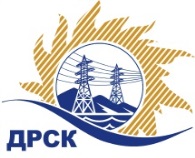 Акционерное Общество«Дальневосточная распределительная сетевая  компания»Протокол № 584/УКС-ВПзаседания закупочной комиссии по выбору победителя по открытому электронному запросу предложений на право заключения договора: «Реконструкция принятых муниципальных эл. сетей 0.4 кВ п. Бира, Облученского района»    закупка 1170 раздел 2.1.1.    ГКПЗ 2016ПРИСУТСТВОВАЛИ: члены постоянно действующей Закупочной комиссии АО «ДРСК»  2-го уровня.Форма голосования членов Закупочной комиссии: очно-заочная.ВОПРОСЫ, ВЫНОСИМЫЕ НА РАССМОТРЕНИЕ ЗАКУПОЧНОЙ КОМИССИИ: Об утверждении результатов процедуры переторжки.Об итоговой ранжировке заявок.О выборе победителя запроса предложений.ВОПРОС 1 «Об утверждении результатов процедуры переторжки»Признать процедуру переторжки состоявшейся.Принять окончательные цены заявок участниковВОПРОС 2 «Об итоговой ранжировке заявок»Утвердить итоговую ранжировку заявокВОПРОС 3 «О выборе победителя запроса предложений»Признать Победителем открытого электронного запроса предложений «Реконструкция принятых муниципальных эл. сетей 0.4 кВ п. Бира, Облученского района» участника, занявшего первое место в итоговой ранжировке по степени предпочтительности для заказчика: ООО "Амур-ЭП" (680032, Хабаровский край, г. Хабаровск, пр-кт 60 лет Октября, 128 А) (является субъектом МПС) на условиях: стоимость предложения  14 065 000,00 руб. без НДС (16 596 700,00 руб. с учетом НДС). Срок выполнения работ: с момента заключения договора до 30 ноября 2016 г. Условия оплаты: в течение 60 (шестидесяти) календарных дней с момента подписания актов выполненных работ, на основании предоставленных Подрядчиком счетов-фактур. Окончательный расчет производится в течение 60 (шестидесяти) календарных дней с даты подписания Заказчиком акта приемки законченного строительством объекта. Гарантийные обязательства: гарантийный срок нормальной эксплуатации объекта и работ – 60 месяцев. Гарантийный срок на поставляемые Подрядчиком  оборудование и материалы - 60 месяцев.Победитель  является  субъектом МСПИсп. Ирдуганова И.Н.Тел. 397-147город  Благовещенск№ ЕИС – 31603770388«15» августа  2016 года№п/пНаименование Участника закупки и место нахожденияОкончательная цена заявки, руб. без НДС.1АО "ДЭТК" (680001, г. Хабаровск, ул. Менделеева, д. 1 "А", ЛИТ. Э, каб. 1)15 173 728,812ООО "Амур-ЭП" (680032, Хабаровский край, г. Хабаровск, пр-кт 60 лет Октября, 128 А)14 065 000,003ООО "ЭНЕРГОСИСТЕМА АМУР" (675000, Россия, Амурская область, г. Благовещенск, ул. Красноармейская, д. 102, литер А)16 840 000,004ООО "Сельэлектрострой" (679015, Россия, Еврейская автономная обл., г. Биробиджан, ул. Советская, д. 127 В)17 098 830,005ООО "ЭК "СВЕТОТЕХНИКА" (675029, Россия, Амурская обл., г. Благовещенск, ул. Артиллерийская, д. 116)17 115 365,00Место в итоговой ранжировкеНаименование Участника закупки и место нахожденияПервоначальная цена заявки, руб. без НДС.Окончательная цена заявки, руб. без НДС.1 местоООО "Амур-ЭП" (680032, Хабаровский край, г. Хабаровск, пр-кт 60 лет Октября, 128 А)15 595 000,0014 065 000,002 местоАО "ДЭТК" (680001, г. Хабаровск, ул. Менделеева, д. 1 "А", ЛИТ. Э, каб. 1)15 580 000,0015 173 728,813 место ООО "ЭНЕРГОСИСТЕМА АМУР" (675000, Россия, Амурская область, г. Благовещенск, ул. Красноармейская, д. 102, литер А)16 840 000,0016 840 000,004 местоООО "Сельэлектрострой" (679015, Россия, Еврейская автономная обл., г. Биробиджан, ул. Советская, д. 127 В)17 098 830,0017 098 830,005 местоООО "ЭК "СВЕТОТЕХНИКА" (675029, Россия, Амурская обл., г. Благовещенск, ул. Артиллерийская, д. 116)17 115 365,0017 115 365,00И.о. Ответственного секретаря Закупочной комиссии: Челышева Т.В.  _____________________________